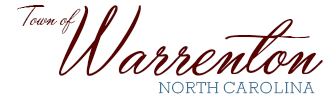 P.O. Box 281Walter M. Gardner, Jr. – Mayor                                                                 Warrenton, NC  27589-0281Robert F. Davie, Jr. – Town Administrator                                 (252) 257-1122   Fax (252) 257-9219www.warrenton.nc.gov_____________________________________________________________________________________________Planning BoardMinutesJuly 7, 2020Warrenton Town HallChairman Wally Hurst called to order a meeting of the Planning Board at 2 PM at the Warrenton Town Hall. Attending were board members Georgiana Weddington, Travis Packer, Town Administrator Robert Davie and Tracy Stevenson. On conference call were Chairman Wally Hurst, Fern Boyd and Kristy Steed. A quorum was present.All the members were supplied with:Agenda.June 1, 2020 minutes.Staff Recommendation Mobile Home Parks.Chairman Wally Hurst asked for approval of the minutes of the June 1, 2020 meeting and they were approved by consensus.In reference to the request from the Board of Commissioners due to the recently approved changes to multi-family dwellings in R-20 making them a special use requirement, that Mobile Home Parks should also have a Special Use requirement in areas zoned R-20, the Chairman asked for any discussion, questions or comments.  There being none, Fern Boyd motioned to approve the change requiring a special use permit for mobile home parks in areas zoned R-20.  The motion was seconded by Kristy Steed and the motion was approved by unanimous vote.With no further business, the meeting was adjourned.Respectfully submitted,Tracy R. Stevenson 